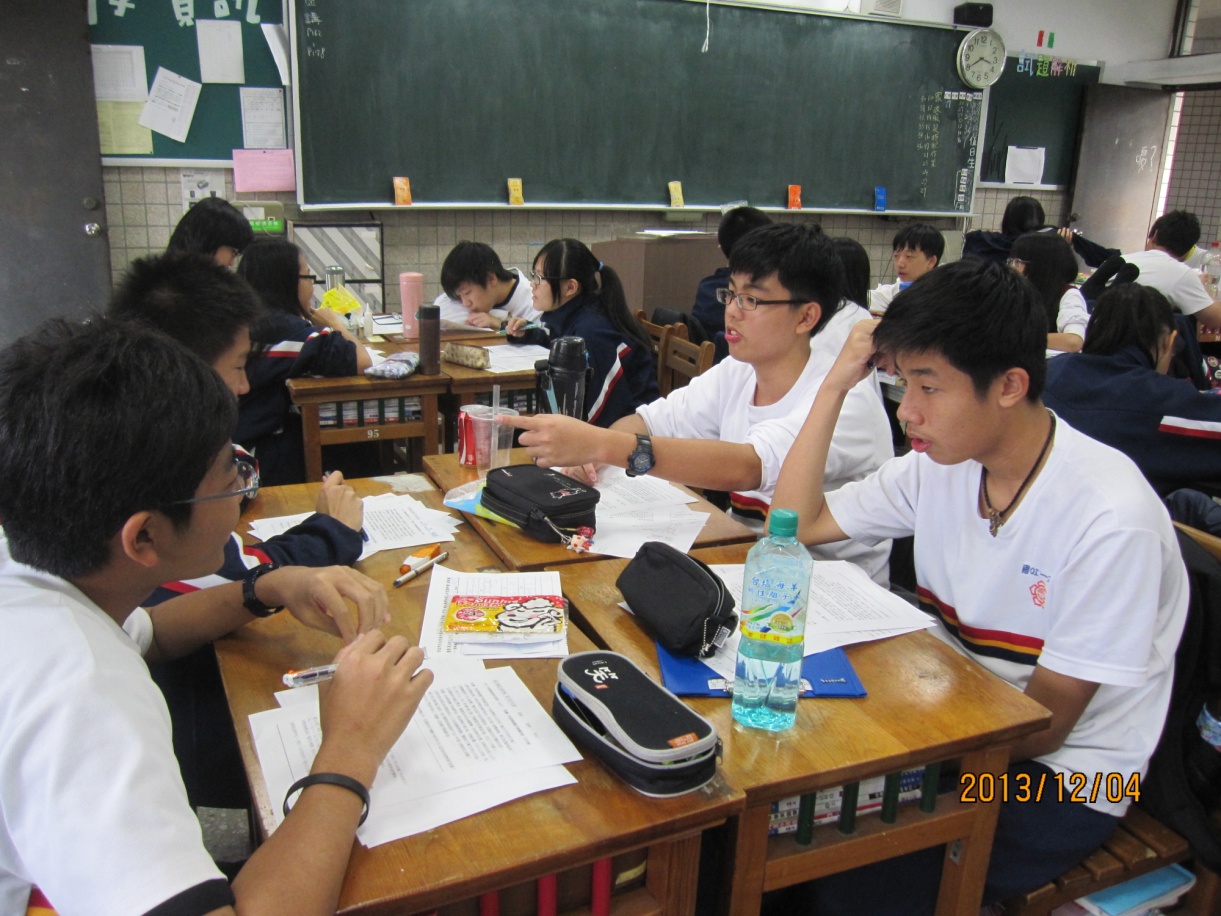 同學合作鑑賞學習單上的地震相關詩作，並做相關的聯想。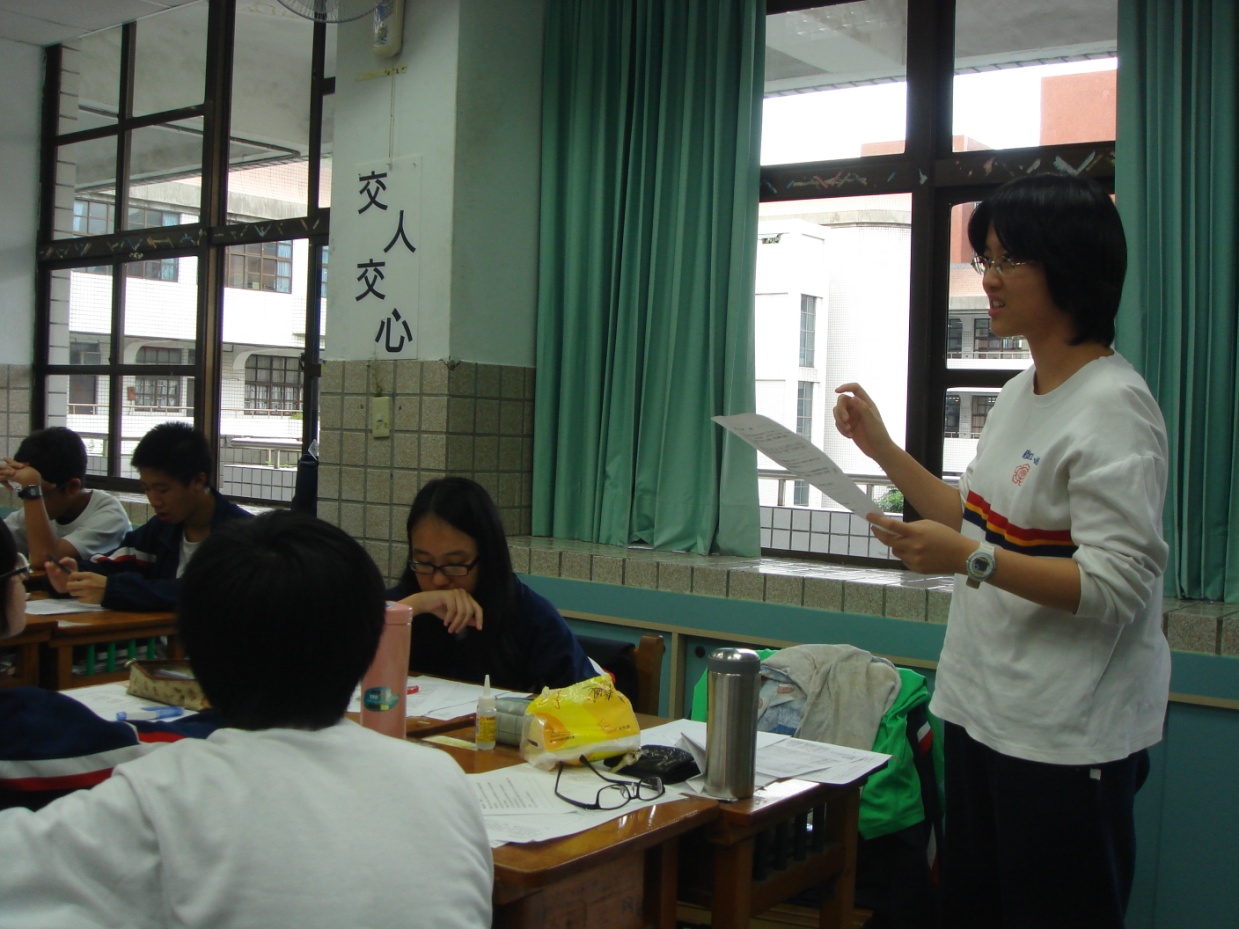 同學發表答案，並解釋本組對詩歌脈絡的觀察。